                                                                            УТВЕРЖДАЮ                                                                                                           Заведующий МБДОУ «Лёвушка»                                                                             ________________С.В. Королёва                                                                            «___»______________2020г.« НОВОГОДНИЙ КАРНАВАЛ»СЦЕНАРИЙ  НОВОГОДНЕГО УТРЕННИКА ДЛЯ ДЕТЕЙСРЕДНЕЙ ГРУППЫ «КОРАБЛИК» 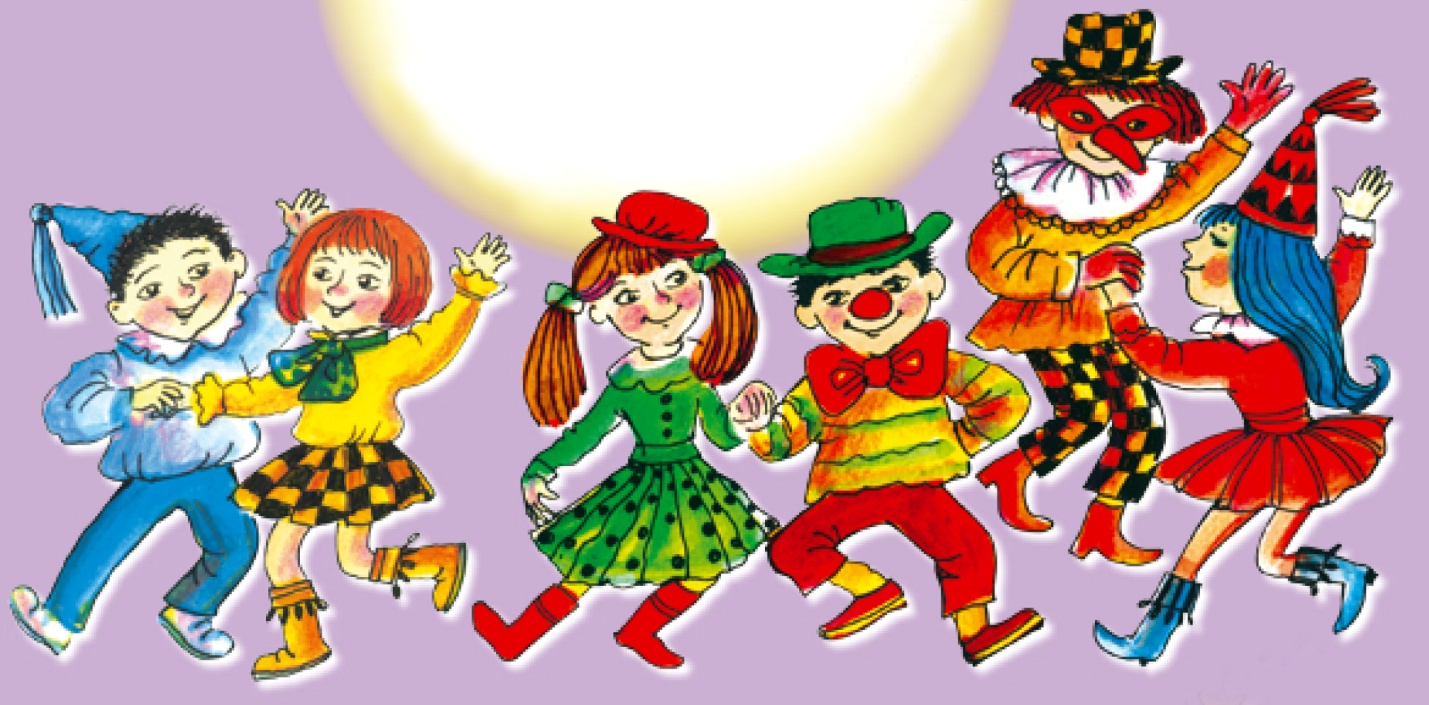                                                                                     Музыкальный руководитель                                                                                                             Ю.В. Дубровина                                                     р.п. Кольцово2020«Новогодний Маскарад» или  «Проделки Снежной Королевы»Сценарий новогоднего праздника для средней группы «Кораблик»21.12 в 9-00Цель: создать у детей атмосферу праздника.
Задачи: Закрепить знания и умения, полученные на музыкальных занятиях.Создать праздничное настроение.доброжелательное отношение друг к другу, желание прийти на помощь, доставить радость родным людям.Действующие лица.Взрослые: Ведущая, Снежная Королева, Дед Мороз, СнегурочкаХод праздника.Зал украшен, входят ведущая Ведущая: В зале запах мандаринов,
Ожидание чудес….
Снеговик с письмом красивым,
Убежал к Морозу в лес.
Елка в платьице зеленом,
С нетерпеньем ждет гостей.
Мы волшебным чудо-звоном,
Позовем сюда детей!Заход детей под музыку:ЗАХОД« Потому что зима –это здорово»Ребенок 1:Ну наконец-то этот час настал!
И смех и шутки кружатся метелью!
Ребенок 2:Сегодня мы пришли на карнавал,
И нет конца всеобщему веселью.
Ребенок 3:Мороз на улице, и вьюга в окна бьет.
А здесь тепло, мелькают всюду маски.
Ребенок 4: Ведь Новый год сегодня настает,
Похожий на волшебника из сказки!Ребенок 5:Посмотрите-ка, ребята,
Наконец-то Дед Мороз
На огромном вездеходе
Ёлку из лесу привёз.
Ребенок 6. Зелёную! Пушистую!
Смолистую! Душистую!
Все: Как она нам нравится,
Ёлочка-красавица!
Ребенок 7. Ёлочка, тебя мы ждали
Много-много дней, ночей.
Мы минуточки считали,
Чтоб увидеть поскорей,
Как иголочки сверкают
Зимним чудо-серебром,
Как укутал твои ветки
Дедушка Мороз снежком.
Ребенок 8. Как невидимой рукою
Кто-то ёлку нарядил
И, как Золушку из сказки
В королеву превратил.
Ребенок 9. Давайте возле ёлочки
Устроим хоровод,
Пусть каждый веселится
И каждый пусть поёт!ПЕСНЯ  « Раз, два, три  елочка гори!»                         Дети садятся на стульчикиВедущая: ( заглядывает в окошко, звучит фонограмма метели ) Похоже, на улице метель началась. Раньше говорили, что в такую погоду сама Снежная Королева покинула свое царство и разгуливает по улице(Гаснет свет, включается шар, под тревожную музыку выходит Снежная Королева)Выход Снежной КоролевыСнежная Королева: Войте, вьюги!
Падай, снег!
Мчитесь вдаль, метели!
Наряжайте в белый мех
Вековые ели!Я вас ждала с начала дня.Никто не вспомнил про меня.Ну что ж, обиды не держу,Но вам сюрприз преподнесу.Всё, куда я ни взгляну,Будет в ледяном пленуВечно! И отныне все выВ царстве Снежной Королевы!Ведущая: Ребята, не смотрите на Снежную Королеву! Закрывайте глазки! (Но Королева обегает возле детей, проводит волшебной палочкой под музыку и  с леденящим хохотом вылетает из зала)Ребята, все на месте? Никто не пострадал? Я ребят не узнаю, неужели их заколдовала Снежная Королева? Вы стали такими грустными!Что же делать, надо срочно выручать наших ребят из беды! Я знаю, Дед Мороз он самый настоящий волшебник, он точно нам поможет, надо срочно ему позвонить!Берет телефон и звонит:Ведущая: Дедушка Мороз! У нас Беда! Снежная Королева заколдовала наших деток, у нас тут праздник новогодний, карнавал, елка, мы тебя очень ждем! Без твоей помощи боюсь нам не справиться!Звучит фонограмма:Д. Мороз: Слышу, слышу, эх досада, запрягать мне сани надо!                   Буду, буду  к вам спешить, праздник ваш восстановить!                   Только вот подарки я, не собрал еще  друзья!                   Сейчас Снегурочку найду и за подарками пошлю!                    Сам в дорогу выдвигаюсь, ждите, ждите, не прощаюсь!Звучит тревожная музыка и появляется Снежная королева в шапке Снегурочки, выдает себя за СнегурочкуСнежная Королева: Вот и здравствуйте, друзья! Быстро к вам примчалась, я?(ехидно) Ведущая: Кто ты, гостья, не поймем?Снежная Королева: Не узнали вы меня??? (с иронией).Что ж загадку загадаю, чтоб скорей меня узнали.Загадывает загадку:Есть внучка у деда, у Деда Мороза,Не Таня, не Лена и даже не Роза,Не Аля и не Шурочка… Ее зовут…Дети: Снегурочка!Снежная Королева: Ну, вот и угадали вы!Ведущая: Тебя Снегурочка мы не узнали! Снежная Королева: Ну  что же видно редко я к вам в гости захожу друзья! Мы видимся всего раз в год « Сосульки, лед, сосульки, лед!» Ведущая: Да, мы правда ждем Снегурочку, Дедушка Мороз сказал, что за подарками ее послал!Снежная Королева: Подарки! Это я люблю! Ну, что ж дарите, я приму!Ведущая: Нет, что-то здесь не так!   Звучит волшебная мелодия и появляется Дед Мороз!Д.Мороз: Ехал к вам не на санях, не на белых лошадях.                     Мчался к вам на сноуборде, на скейтборде к вам катил.                     Ролики сломал в дороге, все коньки поисточил.                     Ветер песен в спину дул, к вам в дороге я свернул                     Вижу елку, ребятишек и девчонок и мальчишек.                     Будем новый год встречать и наш праздник продолжать!Ведущая: Дед Мороз, заждались, мы тебя! Ты посмотри на ёлку, огоньки погасли, это все Снежная Королева заколдовала!Д. Мороз: Елку, зажжём, это дело поправимое!(Д. Мороз с ребятами зажигает огоньки на елке)Ведущая: И вот еще, дедушка внучку ты нам свою отправил Снегурочку, пришла сама на себя не похожа! Вон посмотри, ходит, странная такая (указывает на С.К)Д. Мороз: (смеется)Ха-ха-ха! Да какая же это внучка! Это же сама настоящая Снежная Королева! Уж, меня-то она не проведет!С.К: Эх, ты дед, внучку родную не признал, видно стар ты, пора тебе очки выписывать!Д. Мороз:( стучит посохом )Ты , мне это дела брось! Зачем детей обманываешь, праздник портишь! Сердце у тебя ледяное! И совесть во льдах заморожена! Говори, по добру, по здорову, где Внученьку мою прячешь!С.К.: Что, же ты Мороз такой сердитый! Все хочешь свою силу да могущество показать! Я все равно могущественней тебя! Вот  сейчас тебе я это докажу.  Вот возьму и заколдую девочек ваших-красавиц принцесс и превращу их…(думает вслух… в лягушек, мышей, лесных зверей….)Д. Мороз: Ах, что удумала, коварная!!! (Д. Мороз идет с посохом к С.К.)С.К: Но, но! Я сегодня добрая.Колдует: « Сосульки, лед, сосульки, лед, волшебство произойдет, заморожу, замету !!!3. Флешмоб «Вьюженка»Д. Мороз: Ну что танцевали от души.  « Снег, снег, лед, лед, чудо пусть произойдет!Метель мети, мороз звени, игру4.Игра «Новогодняя кутерьма»Дети в свободном порядке в зале, танцуют под музыку, как только музыка меняется Д.М. объявляет, что дети примерзли спинками, коленками, ушками и т.д. и дети парами все это изображаютВедущая :Д. Мороз, спасибо тебе за такое представление, словно в цирке побывали! Но ведь ты устал с дороги, не желаешь отдохнуть? Возле елочки нарядной посиди, да  песню послушай дети тебе приготовили.Д. Мороз: Ой, спасибо,  с удовольствием, послушаю.5. ПЕСНЯ ДЕД МОРОЗВедущая: Ну, как тебе песня Дед Мороз?Д. Мороз: Замечательно поют, просто заслушался. А поди-ка и стихи умеют читать?Ведущая: А как же, конечно.  Блок стихов Д. МорозуД. Мороз: Ой, спасибо ребятки,  песни ваши, стихи больно хороши. Я же совсем забыл, что подарки вам я приготовил. Только  вот Снегурочку я отправил за подарками для Вас. Видно  это все Снежной Королевы проделки(грозно смотрит на С.К. и стучит посохом) и что-то по дороге приключилось с ней! Надо мне поколдовать и  в зеркало волшебное взглянуть! (подносит поднос на нем снежок, катает снежок по подносу и говорит:)«Снег, снег лед, лед, чудо пусть произойдет! Покажи мне  где сейчас внученька моя?Но фото метель метет, ничего не видать показывает детям поднос. Эх, сильно колдовство  С.К., ничего не вижу, метель в лесу!!С.К (ехидно):Ну, Что, Снегурку не видать? Видно девица решила все подарочки забрать.  К вам она и не спешит она.  Но я могу ее вернуть, это в моих силах, но сперва поиграйте со мной. Думаете злая я и сердце у меня ледяной. Вовсе нет. Сейчас я вам это докажу. Игру одну веселую я знаю и с вами поиграю! Д. Мороз да  ты тоже знаешь  эту игру. Поможешь мне? Поиграете со мной , тогда подумаю может и верну вам Снегурочку вашу!Ведущая: Ну, хорошо, конечно мы согласны!Все встаю в круг Д. М. , С.К., Ведущая  и дети 5. Игра «Снежки»Дети выстаиваются в  круг, С.К. дает  1 снежок ребенку и дети передают его по кругу из рук в руки, а С.К. постепенно добавляет еще по снежку и еще по снежку, пока у всех деток не окажется в руках по снежку, послеЭтого Д.М. дает команду всем играть в снежкиД. М: Ну, полно вам, детушки, баловаться – снежками кидаться!Давайте снежки соберём – возле ёлочки порядок наведём!Дети собирают снежки в корзину. Дети стоят у ёлки.Д.М.:  Видим, правда ты сильна! С этим не поспоришь! И за это у меня есть подарок для тебя!С.К: Ну, наконец-то!Д.М.: Только подарочек, то мой особенный, боюсь пропадет, не успеешь ты им полюбоваться, ведь он в коробке у внученьки моей, Снегурочки! Вот бы ты наколдовала, чтоб Снегурка побыстрее к нам пришла!С.К: Так, это для меня ничего не стоит!Колдует: «Вьюги, метели, расступитесь, в леса густые возвратитесь, Снегурку отыщите, дорогу покажите!  Играет волшебная музыка и в зал входит СнегурочкаСнегурочка: Здравствуйте мальчики!Здравствуйте девочки!Здравствуйте гости!Сквозь метели и снегаДолго шла я к вам сюда.Так боялась опоздать…Блок стихов для Снегурочки:Ребенок: Она в сапожках белыхИ в шубке голубойБукет снежинок спелыхПриносит нам с тобой.Ребенок: Белым-бела до поясаРоскошная косаИ теплые-претеплыеЛучистые глаза.Ребенок: В прозрачных льдинках варежкиИ шапочка на ней.Нам свет и радость даришь ты,Любимица детей.Ведущая: Мы очень рады, наконец, что праздник наш спасен, спасибо дедушка Мороз на выручку пришел.Ребята давайте же не будем мы сидеть, ведь праздник продолжается, сейчас мы песенку споем споем….5. ПЕСНЯ «Зимушка-зима»Возвращается Снежная КоролеваС.К: О, вижу все в сборе! Ну, что же я свое обещание выполнила, Снегурочка с вами, где же мой подарок обещанный?Снегурочка: Ах, подарок, сейчас, сейчас, больно тяжелый, зайчики лесные да медвежата помогли мне донести его. Подарок в студию!Под веселую музыку выбегает Подарок  и начинает гонять Снежную Королеву по залу! Ноги у ней пускаются в пляс под музыку.С.К.:  Ох, Уморили, не хочу, не хочу больше никаких подарков, никакого волшебства! От такого танца жаркого сердце мое оттаяло, я больше не желаю никому плохого, хочу чтобы вы не сердились на меня, простите! Снегурочка: Знают взрослые и дети,
Бедам быть не суждено,
Если дружат все на свете,
Победит всегда добро!Д.М: Ну вот и всё, окончен бал,
Весёлый шумный карнавал!
Здоровы будьте! Я приду
К вам в гости в будущем году!